J. angielski  – 3, 4 latkiPropozycje zadańPiosenka na powitanie https://www.youtube.com/watch?v=gdeB9kDT6uIUbrania/Clothes:  shirt, dress, trousers, cap, shoesUtrwalenie piosenkiPiosenka:I’m wearing two shoes, two shoes, two shoes.I’m wearing two shoes, look at me.I’m wearing trousers, trousers, trousers. I’m wearing trousers, look at me.I’ wearing a big shirt, a big shirt, a big shirt.I’m wearing a big shirt, look at me.Pokoloruj ubrania. Policz ile jest skarpet? Podaj liczę w języku angielskim.Piosenka na pożegnanie      https://www.youtube.com/watch?v=2O975ewRT7Q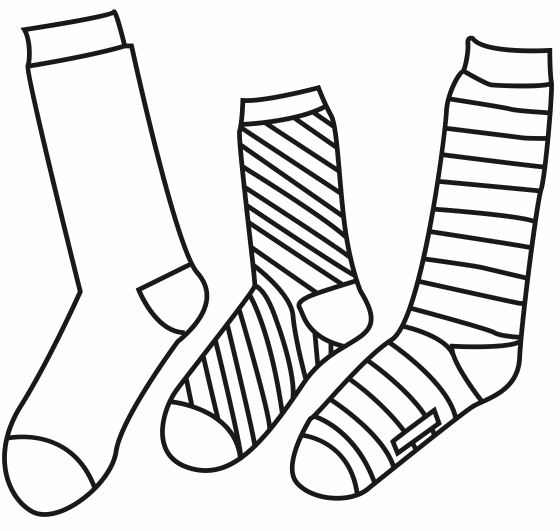 SOCKS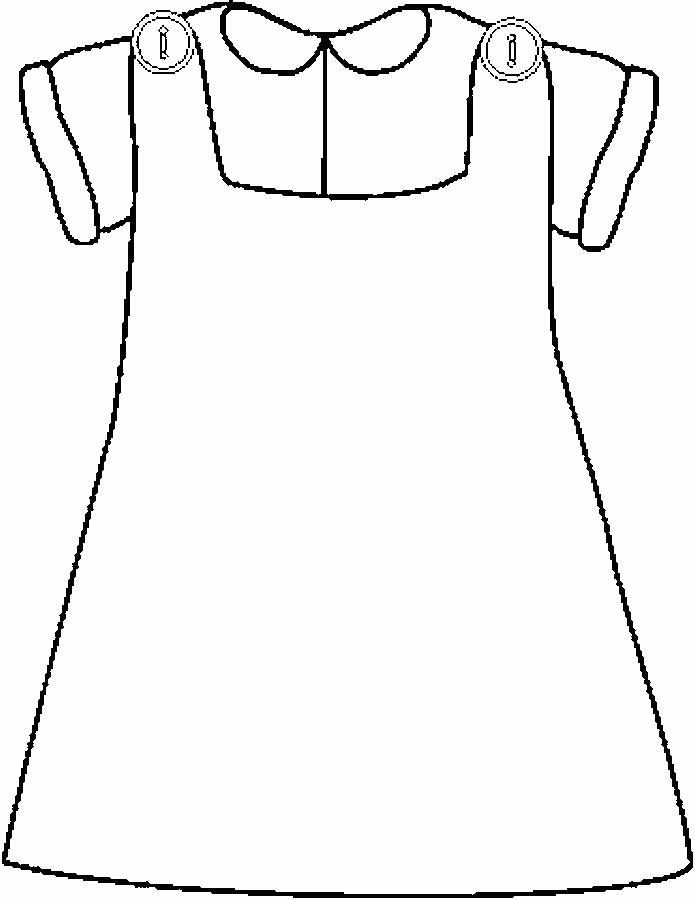 	DRESS